Chile - 2021
Singular Patagonia6 dias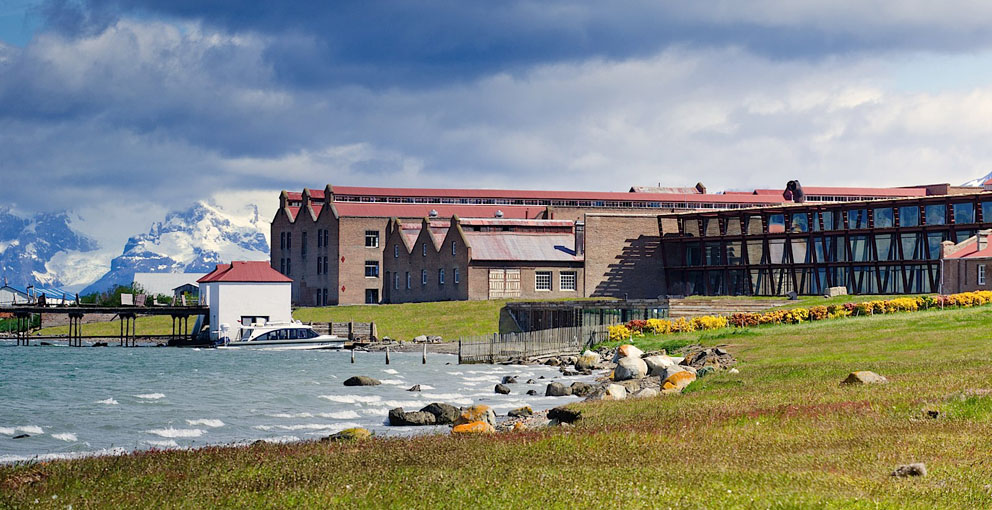 As instalações do hotel ocupam a construção utilizada originalmente pelo Frigorífico Puerto Bories, hoje declarada Monumento Histórico Nacional. Completamente restaurada com materiais originais, porém com toques de modernidade e muito conforto, a propriedade se transformou no exclusivo The Singular. Mas a história não foi esquecida, e o frigorífico que foi uma das mais importantes fontes econômicas da Patagônia no início do século 20, ganhou uma exposição permanente no hotel, com maquinário da época. Os hóspedes têm à disposição um menu de 20 expedições que incluem caminhadas, cavalgadas e até caiaque. Para quem não abre mão de descanso, o spa completo é um convite ao relaxamento, e a cozinha de receitas e ingredientes locais, um convite à gula.1º dia - SantiagoChegada a Santiago. Recepção e traslado privativo ao hotel. Capital do Chile, Santiago está localizada na zona central do país, rodeada pela majestosa cordilheira dos Andes. Sugerimos passeio privativo para conhecer a cidade e seus principais atrativos, como: o Clube Hípico - um dos hipódromos mais bonitos da América do Sul, a antiga Escola Militar, o Parque O’Higgins, os Cerros San Cristóbal e Santa Lucia - local de fundação da cidade há 500 anos, o Palácio Presidencial de La Moneda, a Corte Suprema, o antigo Prédio do Congresso, a Praça de Armas, o Museu de Arte, os bairros históricos e os shoppings do moderno bairro de Providencia e Las Condes. Hospedagem por 1 noite, com café da manhã.2º dia - Santiago - Punta Arenas - Puerto BoriesApós café da manhã, traslado privativo ao aeroporto para embarque com destino a Punta Arenas. Chegada, recepção e traslado regular ao The Singular Patagonia, em Puerto Bories - a 5 km de Puerto Natales. Hospedagem por 3 noites, com todas as refeições. 3º ao 4° dia - The Singular PatagoniaDias livres para desfrutar da estrutura e todas as atividades que o hotel oferece.5º dia - The Singular Patagonia - Punta Arenas - SantiagoApós café da manhã, traslado regular ao aeroporto de Punta Arenas - oferecido pelo próprio hotel, para embarque com destino a Santiago. Chegada, recepção e traslado privativo ao hotel. Hospedagem por 1 noite, com café da manhã.6º dia - Santiago Em horário a ser determinado, traslado privativo ao aeroporto. Preço do roteiro terrestre, por pessoa, em US$Promoção:
Noite free no The Singular Santiago-  Ao reservar 3 noites ou mais no programa Full Board, o hotel oferece 1 noite de cortesia no TheSingular Santiago, em apartamento Lastarria Room - com café da manhã incluído.  * Promoção já aplicada no roteiro.    Observação:Os hotéis mencionados acima incluem taxas locais.O critério internacional de horários de entrada e saída de hotéis, normalmente é:Check-in: entre 14h00 e 15h00		Check-out: entre 11h00 e 12h00O roteiro inclui:2 noites em Santiago3 noites em Puerto BoriesCafé da manhã diárioTodas as refeições no The Singular Patagonia, incluindo bebidas (exceto vinhos e licores premium)Explorações diárias oferecidas pelo The Singular Patagonia, com guias especializadosTraslados regulares aeroporto dePunta Arenas/The Singular Patagonia/aeroporto - oferecido pelo hotelTraslados privativos em Santiago - acompanhado por guia em idioma português O roteiro não inclui:Passagem aéreaDespesas com documentos e vistosDespesas de caráter pessoal, gorjetas, telefonemas, etc.Qualquer item que não esteja no programaDocumentação necessária para portadores de passaporte brasileiro:Passaporte: com validade mínima de 6 meses da data de embarque com 2 páginas em brancoVisto: não é necessário visto para o ChileVacina: não é necessário CidadeHotelCategoriaAcomodaçãoNoitesSantiagoThe Singular SantiagoLuxoPatio Room2Puerto BoriesThe Singular PatagoniaLuxoSingular Duplo3ValidadeCONSULTE DATAS DISPONÍVEISCONSULTE DATAS DISPONÍVEISCONSULTE DATAS DISPONÍVEISCONSULTE DATAS DISPONÍVEISApto Duplo  U$ 3.180U$ 2.940         US$ 2.880
Valores informativos sujeitos a disponibilidade e alteração de valores até a confirmação. Preços finais somente serão confirmados na efetivação da reserva. Não são válidos para períodos de feiras, feriados, Natal e Reveillon, estandosujeitos a políticas e condições diferenciadas.
Valores em dólares americanos por pessoa, sujeitos à disponibilidade e alteração sem aviso prévio.